Indian Society of Hematology and Blood TransfusionNomination Form for Election 2023(To reach ISHBT office by 15th July, 2023)Address- Prof Dr Tuphan Kanti Dolai, Haematology Department, Room no 1: 4th Floor Centenary Building, Nilratan Sircar Medical College and Hospital, 138, A J C Bose Road,Kolkata-700014For the Post of	: _____________________________________________Name of the Candidate & :____________________	____________________	_______________Address_______________________________________________________________________________________Contact No: Phone	(R) _________________________Phone (Office) _______________________________E-mail	:Mobile_________________________Membership Number / Year:	L ------------------------------------------------------------------------------------------------------------------------------------Name of the Proposer &	:____________________	____________________	__________AddressPhone (R)_______________________________	Phone Office ______________________________Mobile___________________________  E-mail :Membership Number :	L -Signature the Proposer:  ________________________________________ Date:  __ ___________________------------------------------------------------------------------------------------------------ --------------------------------------------------Name of the Seconder : ____________________ ____________________ _______________ AddressPhone (R)_______________________________	Phone Clinic __________________________________Fax :__________________________Mobile______________________E-mail	:Membership Status	: Li-Signature the Seconder:  ________________________________________ Date:  __ _________________---------------------------------------------------------------------------------------------------------------------------------Consent of the CandidateI agree to serve the association in the capacity of the nomination mentioned above, if elected.(Signature of the Candidate)	(Date)	(Place)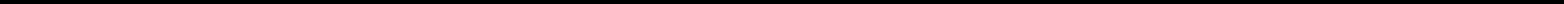 